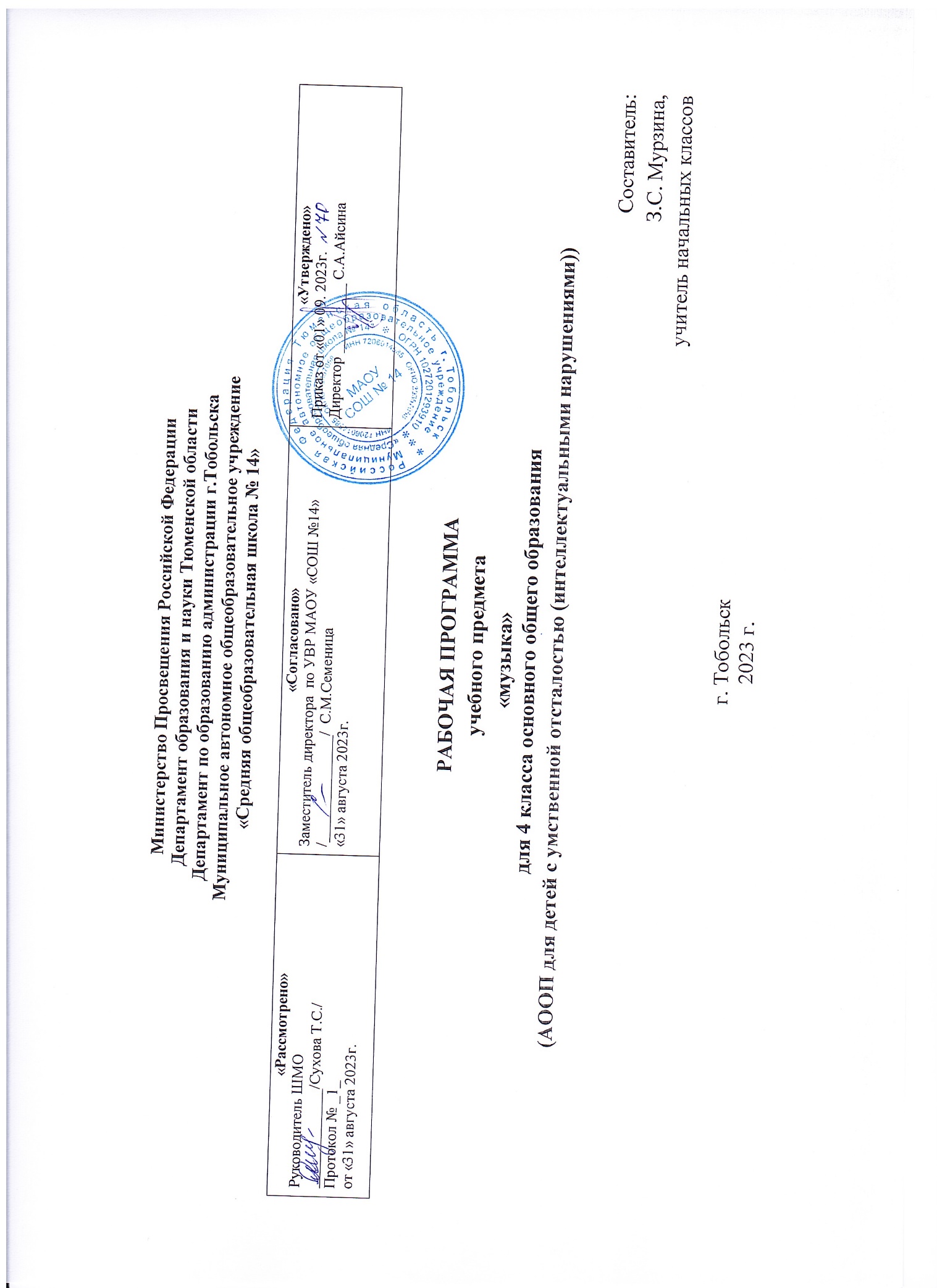 1.Пояснительная запискаРабочая программа предмета «Музыка» для (НАЧАЛЬНОГО) общего образования разработана на основе нормативных документов:Федеральный закон от 29.12.2012 №273-ФЗ (ред. от 23.07.2013) «Об образовании в Российской Федерации»;Приказ Министерства просвещения Российской Федерации от 24.11.2022 № 1026 "Об утверждении федеральной адаптированной основной общеобразовательной программы обучающихся с умственной отсталостью (интеллектуальными нарушениями)"Учебный план специальных (коррекционных) образовательных учреждений для обучающихся, воспитанников с отклонениями в развитии», 10.04.2002 г., № 29/2065-п;Санитарных правил CII 2.4.3648-20 «Санптарно-эпидемиологические требования к организациям воспитания и обучения, отдыха и  оздоровления детей и молодежи» от 28.09.2020г.;Положение о рабочей программе педагога МАОУ СОШ №14, утвержденное приказом директора № 162-0 от 30.08.2017г; Типовое положение о специальном (коррекционном) учреждении;Адаптированная основная образовательная программа начального общего и основного образования МАОУ СОШ №14.Программа обеспечена следующим учебно-методическим комплектом.Программа «Программы специальных (коррекционных) образовательных учреждений VIII вида подготовительный, 1 - 4 классы» под редакцией В.В.Воронковой, 2013 г.Содержание курса «Изобразительное искусство» направлено на разностороннее развитие личности учащихся, способствует их умственному развитию, обеспечивает гражданское, нравственное, эстетическое воспитание. Программа содержит материал, помогающий учащимся достичь того уровня общеобразовательных знаний и умений, который необходим им для социальной адаптации.Цели и задачи курса:В процессе конкретизации учебных целей их реализация осуществляется последующим направлениям:1) становление системы ценностей обучающихся в единстве эмоциональной ипознавательной сферы;2) развитие потребности в общении с произведениями искусства, осознаниезначения музыкального искусства как универсального языка общения,художественного отражения многообразия жизни;3) формирование творческих способностей ребёнка, развитие внутреннеймотивации к музицированию.4) сформировать основы функциональной грамотности на уроке музыки, с учетом познавательных возможностейучащихся;5) развить навыки применения знаний функциональной грамотности на практике, в повседневнойжизнедеятельности.Основные линии содержания курса музыки в 1 – 4 классах представлены восемью модулями (тематическими линиями), обеспечивающими преемственность с образовательной программой дошкольного и основного общего образования, непрерывность изучения предмета и образовательной области «Искусство» на протяжениивсего курса школьного обучения:модуль № 1 «Музыкальная грамота»;модуль № 2 «Народная музыка России»;модуль № 3 «Музыка народов мира»;модуль № 4 «Духовная музыка»;модуль № 5 «Классическая музыка»;модуль № 6 «Современная музыкальная культура»;модуль № 7 «Музыка театра и кино»;модуль № 8 «Музыка в жизни человека».Виды и формы контроля образовательного процесса:Формы контроля: фронтальные, индивидуальные, групповые.Виды контроля: вводные, текущие, итоговые.Типы уроков:- урок изучения нового материала;- урок закрепления знаний;- комбинированный урок;Педагогические технологии, средства обучения: традиционное обучение, активное обучение (индивидуализация обучения), информационно-коммуникативные технологии, здоровьесберегающие технологии.Формы контроля достижений учащихся:- рисунок учащегося.Виды контроля: самоконтроль; контроль учителя.Результаты освоения учебного предмета:- воспринимать музыку как специфическую форму общения людей, стремиться понять эмоционально-образное содержание музыкального высказывания;- выступать перед публикой в качестве исполнителя музыки (соло или в коллективе);- передавать в собственном исполнении музыки художественное содержание, выражать настроение, чувства, личное отношение к исполняемому произведению;- осознанно пользоваться интонационной выразительностью в обыденной речи, понимать культурные нормы и значение интонации в повседневном общении.Вербальная коммуникация:- воспринимать и формулировать суждения, выражать эмоции в соответствии с целями и условиями общения в знакомой среде;- проявлять уважительное отношение к собеседнику, соблюдать правила ведения диалога и дискуссии;- признавать возможность существования разных точек зрения;- корректно и аргументированно высказывать своё мнение;- строить речевое высказывание в соответствии с поставленной задачей;- создавать устные и письменные тексты (описание, рассуждение, повествование);- готовить небольшие публичные выступления;- подбирать иллюстративный материал (рисунки, фото, плакаты) к тексту выступления.Совместная деятельность (сотрудничество):- стремиться к объединению усилий, эмоциональной эмпатии в ситуациях совместного восприятия, исполнения музыки;- переключаться между различными формами коллективной, групповой и индивидуальной работы при решении конкретной проблемы, выбирать наиболее эффективные формы взаимодействия при решении поставленной задачи;- формулировать краткосрочные и долгосрочные цели (индивидуальные с учётом участия в коллективных задачах) в стандартной (типовой) ситуации на основе предложенного формата планирования, распределения промежуточных шагов и сроков;- принимать цель совместной деятельности, коллективно строить действия по её достижению: распределять роли, договариваться, обсуждать процесс и результат совместной работы; проявлять готовность руководить, выполнять поручения, подчиняться;- ответственно выполнять свою часть работы; оценивать свой вклад в общий результат;- выполнять совместные проектные, творческие задания с опорой на предложенные образцы.2.Общая характеристика учебного предметаМузыка жизненно необходима для полноценного развития младших школьников. Признание самоценности творческого развития человека, уникального вклада искусства в образование и воспитание делает неприменимыми критерии утилитарности. Основная цель реализации программы – воспитание музыкальной культуры как части всей духовной культуры обучающихся. Основным содержанием музыкального обучения и воспитания является личный и коллективный опыт проживания и осознания специфического комплекса эмоций, чувств, образов, идей, порождаемых ситуациями эстетического восприятия (постижение мира через переживание, самовыражение через творчество, духовнонравственное становление, воспитание чуткости к внутреннему миру другого человека через опыт сотворчества и сопереживания).3. Описание места учебного предмета в учебном планеСогласно учебному плану на изучение предмета «Музыка» в 4 классе отводится - 34 часов из расчета 1 ч в неделю.Количество часов:4.Описание ценностных ориентиров содержания учебного предмета1. Духовно-нравственное воспитание и развитие способностей, творческого потенциала ребенка, формирование ассоциативно-образного пространственного мышления, интуиции.2. Эмоционально-ценностное отношение ребенка к миру.3. Опыт эмоционально-ценностного, эстетического восприятия мира и художественно-творческой деятельности помогут младшим школьникам при освоении смежных дисциплин, а в дальнейшем станут основой отношения растущего человека к себе, окружающим людям, природе, науке, искусству и культуре в целом.5.Личностные и предметные результаты освоения предмета «Музыка»Личностные результаты:Личностные результаты освоения рабочей программы по музыке для начального общего образования достигаются во взаимодействии учебной и воспитательной работы, урочной и внеурочной деятельности. Они должны отражать готовность обучающихся руководствоваться системой позитивных ценностных ориентаций, в том числе в части:Гражданско-патриотического воспитания: осознание российской гражданской идентичности; знание Гимна России и традиций его исполнения, уважение музыкальных символов и традиций республик РоссийскойФедерации; проявление интереса к освоению музыкальных традиций своего края, музыкальной культуры народов России; уважение к достижениям отечественных мастеров культуры; стремление участвовать в творческой жизни своей школы, города, республики.Духовно-нравственного воспитания: признание индивидуальности каждого человека; проявление сопереживания, уважения и доброжелательности; готовность придерживаться принципов взаимопомощи и творческого сотрудничества в процессе непосредственной музыкальной и учебной деятельности.Эстетического воспитания: восприимчивость к различным видам искусства, музыкальным традициям и творчеству своего и других народов; умение видеть прекрасное в жизни, наслаждаться красотой; стремление к самовыражению в разных видах искусства.Ценности научного познания: первоначальные представления о единстве и особенностях художественной и научной картины мира; познавательные интересы, активность, инициативность, любознательность и самостоятельность в познании.Физического воспитания, формирования культуры здоровья и эмоционального благополучия: соблюдение правил здорового и безопасного (для себя и других людей) образа жизни в окружающей среде; бережное отношение к физиологическим системам организма, задействованным в музыкально-исполнительской деятельности (дыхание, артикуляция, музыкальный слух, голос); профилактика умственного и физического утомления с использованием возможностей музыкотерапии.Трудового воспитания: установка на посильное активное участие в практической деятельности; трудолюбие в учёбе, настойчивость в достижении поставленных целей; интерес к практическому изучению профессий в сфере культуры и искусства; уважение к труду и результатам трудовой деятельности.Экологического воспитания: бережное отношение к природе; неприятие действий, приносящих ей вред.Предметные результаты характеризуют начальный этап формирования у обучающихся основ музыкальной культуры и проявляются в способности к музыкальной деятельности, потребности в регулярном общении с музыкальным искусством, позитивном ценностном отношении к музыке как важному элементу своей жизни.Обучающиеся, освоившие основную образовательную программу по предмету«Музыка»:- с интересом занимаются музыкой, любят петь, играть на доступныхмузыкальных инструментах, умеют слушать серьёзную музыку, знают правила поведения в театре, концертном зале;- сознательно стремятся к развитию своих музыкальных способностей;- осознают разнообразие форм и направлений музыкального искусства, могут назвать музыкальные произведения, композиторов, исполнителей, которые им нравятся, аргументировать свой выбор;- имеют опыт восприятия, исполнения музыки разных жанров, творческой деятельности в различных смежных видах искусства;- с уважением относятся к достижениям отечественной музыкальной культуры;- стремятся к расширению своего музыкального кругозора.Предметные результаты, формируемые в ходе изучения предмета «Музыка», сгруппированы по учебным модулям и должны отражать сформированность умений.
6.Содержание учебного предмета Модуль «МУЗЫКА В ЖИЗНИ ЧЕЛОВЕКА»    Музыкальные пейзажи.Образы природы в музыке. Настроение музыкальных пейзажей. Чувства человека, любующегося природой. Музыка – выражение глубоких чувств, тонких оттенков настроения, которые трудно передать словами.Танцы, игры и веселье.Музыка – игра звуками. Танец – искусство и радость движения. Примеры популярных танцев.   Mодуль «МУЗЫКАЛЬНАЯ ГРАМОТА»Мелодия.Мотив, музыкальная фраза. Поступенное, плавное движение мелодии, скачки.Мелодический рисунок.Интервалы.Понятие музыкального интервала. Тон, полутон. Консонансы: терция, кварта, квинта, секста, октава. Диссонансы: секунда, септима.Дополнительные обозначения в нотах.Реприза, фермата, вольта, украшения (трели, форшлаги).Вариации.Варьирование как принцип развития. Тема. Вариации.    Модуль «КЛАССИЧЕСКАЯ МУЗЫКА»Вокальная музыка.Человеческий голос – самый совершенный инструмент. Бережное отношение к своему голосу. Известные певцы. Жанры вокальной музыки: песни, вокализы, романсы, арии из опер. Кантата. Песня, романс, вокализ, кант.Симфоническая музыка.Симфонический оркестр. Тембры, группы инструментов. Симфония, симфоническая картина.Композиторы – детям.Детская музыка П. И. Чайковского, С. С. Прокофьева, Д. Б. Кабалевского и др.Понятие жанра. Песня, танец, марш.Вокальная музыка.Человеческий голос – самый совершенный инструмент. Бережное отношение к своему голосу. Известные певцы. Жанры вокальной музыки: песни, вокализы, романсы, арии из опер. Кантата. Песня, романс, вокализ, кант.Инструментальная музыка.Жанры камерной инструментальной музыки: этюд, пьеса. Альбом. Цикл. Сюита.Соната. Квартет.Программная музыка.Программная музыка. Программное название, известный сюжет, литературныйэпиграф.Музыкальные инструменты. Скрипка, виолончель.Певучесть тембров струнных смычковых инструментов. Композиторы, сочинявшиескрипичную музыку. Знаменитые исполнители, мастера, изготавливавшие инструменты.Русские композиторы-классики.Творчество выдающихся отечественных композиторов.Европейские композиторы-классики.Творчество выдающихся зарубежных композиторов.Мастерство исполнителя.Творчество выдающихся исполнителей – певцов, инструменталистов, дирижёров.Консерватория, филармония, Конкурс имени П. И. Чайковского.    Модуль «ДУХОВНАЯ МУЗЫКА»Звучание храма.Колокола. Колокольные звоны (благовест, трезвон и др.). Звонарские приговорки.Колокольность в музыке русских композиторов.Искусство Русской православной церкви.Музыка в православном храме. Традиции исполнения, жанры (тропарь, стихира, величание и др.). Музыка и живопись, посвящённые святым. Образы Христа, Богородицы.Религиозные праздники.Праздничная служба, вокальная (в том числе хоровая) музыка религиозного содержания.    Модуль «НАРОДНАЯ МУЗЫКА РОССИИ»Жанры музыкального фольклора.Фольклорные жанры, общие для всех народов: лирические, трудовые, колыбельные песни, танцы и пляски. Традиционные музыкальные инструменты.Русские народные музыкальные инструменты.Народные музыкальные инструменты (балалайка, рожок, свирель, гусли, гармонь, ложки). Инструментальные наигрыши. Плясовые мелодии.Первые артисты, народный театр.Скоморохи. Ярмарочный балаган. Вертеп.Фольклор в творчестве профессиональных музыкантов.Собиратели фольклора. Народные мелодии в обработке композиторов. Народные жанры, интонации как основа для композиторского творчества.Сказки, мифы и легенды.Народные сказители. Русские народные сказания, былины. Эпос народов России.Сказки и легенды о музыке и музыкантах.Народные праздники.Обряды, игры, хороводы, праздничная символика – на примере одного или нескольких народных праздников.    Модуль «МУЗЫКА ТЕАТРА И КИНО»Сюжет музыкального спектакля. Либретто. Развитие музыки в соответствии с сюжетом. Действия и сцены в опере и балете. Контрастные образы, лейтмотивы.Балет. Хореография – искусство танца.Сольные номера и массовые сцены балетного спектакля. Фрагменты, отдельные номера из балетов отечественных композиторов.Оперетта, мюзикл.История возникновения и особенности жанра. Отдельные номера из опереттИ. Штрауса, И. Кальмана, мюзиклов Р. Роджерса, Ф. Лоу и др.Критерии и нормы оценки знаний и умений.Знания и умения, учащихся по изобразительному искусству оцениваются по результатам выполнения практических заданий.«Оценка 5» - выставляется за безошибочное и аккуратное выполнение работы.«Оценка 4» - выставляется ученику за безошибочное и аккуратное выполнение работы, но ученик допускает неточности в выполнении работы.«Оценка 3» - выставляется, ученику за неточности в выполнении работы (восприятия формы, конструкции, величины, цвета предметов в пространстве) и требующая корректировку со стороны учителя.7.Основные виды деятельности учащихся на уроке1. Практическая работа;2. наблюдение;3. беседа.8.Описание материально-технического обеспечения образовательного процессаУчебно-методическое и информационное обеспечение:-книгопечатная продукция:«Программы специальных (коррекционных) образовательных учреждений VIII вида подготовительный, 1 – 4 классы» под редакцией В. В.Воронковой, 2013 г., -печатные пособия: портреты писателей и поэтов, иллюстративные материалы (альбомы, комплекты открыток и др), репродукции картин; Кузин В.С., Кубышкина Э.И. Изобразительное искусство в начальной школе. 1-2 кл.: Учеб. для общеобразоват. учеб. заведений: В 2 ч. – М.: Дрофа, 2001.-экранно-звуковые пособия: аудиозаписи в соответствии с содержанием обучения (в том числе в цифровой форме), презентации;- интернет-ресурсы: видеоролики;- технические средства обучения: доска с набором приспособлений для крепления карт и таблиц,  нетбук, монитор, колонки;-оборудование класса: ученические столы одноместные с комплектом стульев, стол учительский с тумбой, шкафы для хранения учебников, дидактических материалов, пособий и пр., настенные доски для вывешивания иллюстративного материала, подставки для книг, держатели для схем и таблиц и т.п.Календарно-тематический план по музыке 4В классI четвертьII четвертьIII четвертьIV четверть8 ч8ч10ч8ч1 полугодие 16 часов1 полугодие 16 часов2 полугодие 18 часов2 полугодие 18 часовМесяц№ урокаТема раздела/ Тема урокаКол-во часовДомашнее заданиеДатаДатаМесяц№ урокаКол-во часовДомашнее заданиепланфактМесяц№ урокаКол-во часовДомашнее заданиепланфактI четверть (8 часов)I четверть (8 часов)I четверть (8 часов)I четверть (8 часов)I четверть (8 часов)I четверть (8 часов)I четверть (8 часов)I четверть (8 часов)Сентябрь1Музыка и мы. Повторение песен, выученных в 3 классе.1Нарисовать рисунок "Здравствуй, осень золотая"Нарисовать рисунок "Здравствуй, осень золотая"8.092Звуки высокие, низкие, средние.1Выучить песню "Без труда не проживешь"Выучить песню "Без труда не проживешь"15.093Движение мелодии: восходящее, нисходящее, на одной высоте.1Выучить песню "Осень"Выучить песню "Осень"22.094Дифференцирование звуков по высоте и направлению движения мелодии.1Выучить песню "Осень"Выучить песню "Осень"29.09Октябрь5Виды голосоведения: плавное, отрывистое, скачкообразное.1Повторить песню "Чему учат в школе"Повторить песню "Чему учат в школе"6.106Динамические оттенки: громко, тихо.1Повторить песню "Настоящий друг"Повторить песню "Настоящий друг"13.107Выразительное значение динамических оттенков в музыке.1Выучить песню "Наш край"Выучить песню "Наш край"20.108Выразительное значение динамических оттенков в музыке.1Повторять знакомые  песниПовторять знакомые  песни27.10II четверть (8 часов)II четверть (8 часов)II четверть (8 часов)II четверть (8 часов)II четверть (8 часов)II четверть (8 часов)II четверть (8 часов)II четверть (8 часов)Ноябрь 9Урок-концерт «Вместе песню запоем».1Повторять знакомые  песниПовторять знакомые  песни10.1110Сказочные сюжеты в музыке. Характерные особенности.1Повторить песню "Колыбельная Медведицы"Повторить песню "Колыбельная Медведицы"17.1111Музыкальные средства, с помощью которых создаются образы. А.Лядов «Кикимора»,  П.Чайковский «Баба Яга».1Выучить песню "Розовый слон"Выучить песню "Розовый слон"24.1112Слушание: М.Глинка «Марш Черномора» из оперы «Руслан и Людмила».  Идейное и художественное содержание.1Нарисовать рисунок к прослушанному произведениюНарисовать рисунок к прослушанному произведению1.12Декабрь13Слушание: «Три чуда» из оперы Н.А. Римского- Корсакова «Сказка о царе Салтане». Идейное и художественное содержание.1Выучить песню "Будьте добры"Выучить песню "Будьте добры"8.1214Слушание: Э.Григ «В пещере горного короля». Идейное и художественное содержание.1Нарисовать рисунок к прослушанному произведениюНарисовать рисунок к прослушанному произведению15.1215Слушание: Н. Римский-Корсаков «Песня индийского гостя» из оперы «Садко». Идейное и художественное содержание.1Выучить песню "Снежный человек"Выучить песню "Снежный человек"22.1216Сказочные герои мультфильмов.1Выучить песню "Волшебный цветок"Выучить песню "Волшебный цветок"29.12III четверть (9 часов)III четверть (9 часов)III четверть (9 часов)III четверть (9 часов)III четверть (9 часов)III четверть (9 часов)III четверть (9 часов)III четверть (9 часов)Январь17«Три кита» в музыке: песня, танец, марш.1Повторить знакомые песни.Повторить знакомые песни.12.0118Марш. Разновидности маршей: военный, спортивный.1Выучить песню "Не плачь, девчонка!"Выучить песню "Не плачь, девчонка!"19.0119Марш. Разновидности маршей: праздничный, шуточный.1Повторить  песню "Не плачь, девчонка!"Повторить  песню "Не плачь, девчонка!"26.01Февраль20Танец. Разновидности танца: вальс1Нарисовать рисунок к прослушанному произведениюНарисовать рисунок к прослушанному произведению2.0221Танец. Разновидности танца: полька1Выучить песню "Пусть всегда будет солнце!"Выучить песню "Пусть всегда будет солнце!"9.0222Танец. Разновидности танца: полонез, танго.1Повторить песню "Пусть всегда будет солнце"Повторить песню "Пусть всегда будет солнце"16.02Март23Танец. Разновидности танца: хоровод.1Выучить песню "Солнечная капель"Выучить песню "Солнечная капель"1.0324Многофункциональность  музыки. Спортивная музыка.1Повторить песню «Мама милая моя»Повторить песню «Мама милая моя»15.0325Многофункциональность  музыки. Развлекательная музыка. Музыка для отдыха, релаксации.1Повторить песню "Солнечная капель"Повторить песню "Солнечная капель"22.03IV четверть (7 часов)IV четверть (7 часов)IV четверть (7 часов)IV четверть (7 часов)IV четверть (7 часов)IV четверть (7 часов)IV четверть (7 часов)IV четверть (7 часов)Апрель26Оркестр народных инструментов. Состав и звучание.1Выучить песню "Мир похож на цветной луг"Выучить песню "Мир похож на цветной луг"5.0427Ударные инструменты: трещотки1Повторить  песню "Ах вы, сени мои, сени"Повторить  песню "Ах вы, сени мои, сени"12.0428Ударные инструменты:  ложки. Игра на музыкальных инструментах.1Выучить песню "Песня о волшебниках"Выучить песню "Песня о волшебниках"19.0429Духовые инструменты: баян, гармонь1Нарисовать рисунок "Главный праздник"Нарисовать рисунок "Главный праздник"26.04Май 30Духовые инструменты: свирель. Игра на музыкальных инструментах.1Повторить песню «Пусть всегда будет солнце!»Повторить песню «Пусть всегда будет солнце!»3.0531Струнные инструменты: домра, мандолина1Повторить песню «Песня о волшебниках»Повторить песню «Песня о волшебниках»17.0532Струнные инструменты: гусли. Урок-концерт.1Повторить  песню "Родная песенка"Повторить  песню "Родная песенка"24.05